Year 2 Statistics UnitsRoad MapRoad MapRoad MapRoad MapRoad MapRoad MapIn this unit you will learn about statistics. The aims are as follows:LG1: KnowledgeLG2: ApplicationLG3: SkillsAssessment GradesIn this unit you will learn about statistics. The aims are as follows:LG1: KnowledgeLG2: ApplicationLG3: SkillsIn this unit you will learn about statistics. The aims are as follows:LG1: KnowledgeLG2: ApplicationLG3: SkillsIn this unit you will learn about statistics. The aims are as follows:LG1: KnowledgeLG2: ApplicationLG3: SkillsIn this unit you will learn about statistics. The aims are as follows:LG1: KnowledgeLG2: ApplicationLG3: SkillsIn this unit you will learn about statistics. The aims are as follows:LG1: KnowledgeLG2: ApplicationLG3: SkillsThemesLearning Goals/Outcomes/ContentLearning Goals/Outcomes/ContentLearning Goals/Outcomes/Content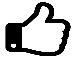 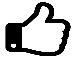 Unit 1: Regression, correlation and hypothesis testing. be able to change the variable in a regression line;be able to change the variable in a regression line;be able to change the variable in a regression line;Unit 1: Regression, correlation and hypothesis testing. be able to estimate values from regression line.be able to estimate values from regression line.be able to estimate values from regression line.Unit 1: Regression, correlation and hypothesis testing. understand correlation coefficients;understand correlation coefficients;understand correlation coefficients;Unit 1: Regression, correlation and hypothesis testing. be able to calculate the PMCC (calculator only);be able to calculate the PMCC (calculator only);be able to calculate the PMCC (calculator only);Unit 1: Regression, correlation and hypothesis testing. be able to interpret a correlation coefficient;be able to interpret a correlation coefficient;be able to interpret a correlation coefficient;Unit 1: Regression, correlation and hypothesis testing. be able to conduct a hypothesis test for a correlation coefficient.be able to conduct a hypothesis test for a correlation coefficient.be able to conduct a hypothesis test for a correlation coefficient.Unit 2 : Probabilityunderstand and be able to use probability formulae using set notation;understand and be able to use probability formulae using set notation;understand and be able to use probability formulae using set notation;Unit 2 : Probabilitybe able to use tree diagrams, Venn diagrams and two-way tables;be able to use tree diagrams, Venn diagrams and two-way tables;be able to use tree diagrams, Venn diagrams and two-way tables;Unit 2 : Probabilityunderstand and be able to use the conditional probability formula understand and be able to use the conditional probability formula understand and be able to use the conditional probability formula Unit 2 : Probabilitybe able to model with probability;be able to model with probability;be able to model with probability;Unit 2 : Probabilitybe able to critique assumptions made and the likely effect of more realistic assumptions.be able to critique assumptions made and the likely effect of more realistic assumptions.be able to critique assumptions made and the likely effect of more realistic assumptions.Unit 3 : The normal distributionunderstand the properties of the Normal distribution;understand the properties of the Normal distribution;understand the properties of the Normal distribution;Unit 3 : The normal distributionbe able to find probabilities using the Normal distribution;be able to find probabilities using the Normal distribution;be able to find probabilities using the Normal distribution;Unit 3 : The normal distributionknow the position of the points of inflection of a Normal distribution.know the position of the points of inflection of a Normal distribution.know the position of the points of inflection of a Normal distribution.Unit 3 : The normal distributionbe able to find the mean and variance of a binomial distribution;be able to find the mean and variance of a binomial distribution;be able to find the mean and variance of a binomial distribution;Unit 3 : The normal distributionunderstand and be able to apply a continuity correction;understand and be able to apply a continuity correction;understand and be able to apply a continuity correction;Unit 3 : The normal distributionbe able to use the Normal distribution as an approximation to the binomial distribution.be able to use the Normal distribution as an approximation to the binomial distribution.be able to use the Normal distribution as an approximation to the binomial distribution.Unit 3 : The normal distributionbe able to conduct a statistical hypothesis test for the mean of the Normal distribution;be able to conduct a statistical hypothesis test for the mean of the Normal distribution;be able to conduct a statistical hypothesis test for the mean of the Normal distribution;Unit 3 : The normal distributionbe able to interpret the results in context.be able to interpret the results in context.be able to interpret the results in context.Unit 3 : The normal distributionappreciate that the significance level is the probability of incorrectly rejecting the null hypothesis.appreciate that the significance level is the probability of incorrectly rejecting the null hypothesis.appreciate that the significance level is the probability of incorrectly rejecting the null hypothesis.